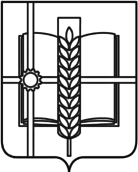  РОСТОВСКАЯ ОБЛАСТЬ                   ЗЕРНОГРАДСКИЙ РАЙОНМУНИЦИПАЛЬНОЕ ОБРАЗОВАНИЕ«ЗЕРНОГРАДСКОЕ ГОРОДСКОЕ ПОСЕЛЕНИЕ»СОБРАНИЕ ДЕПУТАТОВ ЗЕРНОГРАДСКОГО ГОРОДСКОГО ПОСЕЛЕНИЯпятого созываРЕШЕНИЕ № 93О рассмотрении протеста прокуратуры Зерноградского района от 18.09.2023  № 07-24-2023 на решение Собрания депутатов Зерноградского городского поселения от 28.08.2018 № 92 «Об утверждении Положения об оплате труда муниципальных служащих органа местного самоуправления муниципального образования Зерноградское городское поселение» (с изменениями от 23.10.2018 № 99, от 27.12.2018 № 110, от 08.12.2021№ 18)В соответствии с Федеральным законом от 17.01.1991 № 2202-1 «О Прокуратуре  Российской Федерации», статьей 76 Регламента Собрания депутатов Зерноградского городского поселения, протестом прокуратуры Зерноградского района от 18.09.2023 года № 07-24-2023 Собрание депутатов Зерноградского городского поселенияРЕШИЛО:Принять к сведению протест прокуратуры Зерноградского района от 18.09.2023 года № 07-24-2023.Удовлетворить данный протест и поручить Администрации Зерноградского городского поселения внести изменения в решение № 92 от 28.08.2018 в соответствие с законодательством Российской Федерации.Внести в повестку дня вопрос о рассмотрение проекта решения о внесении изменений  в решение № 92 от 28.08.2018 «Об утверждении Положения об оплате труда муниципальных служащих органа местного самоуправления муниципального образования Зерноградское городское поселение» на Собрание депутатов после разработки данного проекта Администрацией Зерноградского городского поселения и поступления в Собрание депутатов Зерноградского городского поселения. Опубликовать настоящее решение в официальном издании Зерноградского городского поселения «Зерноград официальный» и разместить на официальном сайте Администрации Зерноградского городского поселения в информационно-телекоммуникационной сети «Интернет».Настоящее решение вступает в силу со дня его опубликования.    27.10.2023г. ЗерноградПредседатель  Собрания депутатов – глава Зерноградского городского поселения   Л.Н. Шаповалова